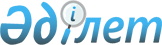 О внесении изменения в решение Экибастузского городского маслихата "Об утверждении порядка и размера оказания социальной поддержки по оплате коммунальных услуг и приобретению топлива за счет бюджетных средств специалистам государственных организаций здравоохранения, социального обеспечения, образования, культуры, спорта и ветеринарии, проживающим и работающим в сельских населенных пунктах города Экибастуза" от 23 января 2020 года № 414/52Решение Экибастузского городского маслихата Павлодарской области от 25 августа 2022 года № 139/21. Зарегистрировано в Министерстве юстиции Республики Казахстан 1 сентября 2022 года № 29364
      РЕШИЛ:
      1. Внести в решение Экибастузского городского маслихата "Об утверждении порядка и размера оказания социальной поддержки по оплате коммунальных услуг и приобретению топлива за счет бюджетных средств специалистам государственных организаций здравоохранения, социального обеспечения, образования, культуры, спорта и ветеринарии, проживающим и работающим в сельских населенных пунктах города Экибастуза" от 23 января 2020 года № 414/52 (зарегистрировано в Реестре государственной регистрации нормативных правовых актов под № 6721) следующее изменение:
      в приложении к указанному решению пункт 6 изложить в новой редакции:
      "6. Социальная поддержка специалистам оказывается один раз в год за счет бюджетных средств в размере 10 (десять) месячных расчетных показателей.".
      2. Настоящее решение вводится в действие по истечении десяти календарных дней после дня его первого официального опубликования.
					© 2012. РГП на ПХВ «Институт законодательства и правовой информации Республики Казахстан» Министерства юстиции Республики Казахстан
				
      Секретарь Экибастузского городского маслихата 

Б. Куспеков
